Beth Gordon - FOIA-2014-28 - Redacted material previously released 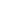 FOIA CEII to you + 1 moreshow details                                                                                 Fri, Jan 10, 2014 8:11 pmMs. GordonA redacted version of the Sabal Trails landowner list that was submitted to FERC of October 4, 2013 in docket number PF-14-1 has been previously released under the Freedom of Information Act (FOIA).   This document is identified in the FERC e-library as  accession number 20131004-5123 (Appendix B).   Please find attached part 1 and part 2 of this redacted list.  Additional emails will be provided with the remainder of this material.  We will also provide a courtesy copy of the public cover letter for this submittal.   If you have questions or need further assistance, please do not hesitate to contact our FOIA-CEII Service Center by email at foia-ceii@ferc.gov or by phone at 202 502-6088.                                                    Sincerely, Toyia JohnsonToyia JohnsonFederal Energy Regulatory CommissionOffice of External AffairsFOIA Public Liaison(202) 502-8389Toll Free:  1-866-208-3372EMAIL No. 2: Beth Gordon - FOIA-2014-28 - Redacted material previously released FOIA CEII to you + 1 moreshow details   Fri, Jan 10, 2014 8:14 pmMs. GordonPlease find attached part 3 of accession number  accession number 20131004-5123.If you have questions or need further assistance, please do not hesitate to contact our FOIA-CEII Service Center by email at foia-ceii@ferc.gov or by phone at 202 502-6088.                                                    Sincerely, Toyia JohnsonToyia JohnsonFederal Energy Regulatory CommissionOffice of External AffairsFOIA Public Liaison(202) 502-8389Toll Free:  1-866-208-3372EMAIL No. 3: Beth Gordon - FOIA-2014-28 - Redacted material previously released FOIA CEII to you + 1 moreshow details                                                                                       Fri, Jan 10, 2014 8:16 pmMs. GordonPlease find attached part 4  of accession number accession number 20131004-5123and the cover letter for this submittal.If you have questions or need further assistance, please do not hesitate to contact our FOIA-CEII Service Center by email at foia-ceii@ferc.gov or by phone at 202 502-6088.                                                    Sincerely, Toyia JohnsonToyia JohnsonFederal Energy Regulatory CommissionOffice of External AffairsFOIA Public Liaison(202) 502-8389Toll Free:  1-866-208-3372From FOIA CEII foia-ceii@ferc.govhide details To thegordonlawfirm thegordonlawfirm@aol.comCc FOIA CEII foia-ceii@ferc.govFrom FOIA CEII foia-ceii@ferc.govhide details To thegordonlawfirm thegordonlawfirm@aol.comCc FOIA CEII foia-ceii@ferc.govFrom FOIA CEII foia-ceii@ferc.govhide details To thegordonlawfirm thegordonlawfirm@aol.comCc FOIA CEII foia-ceii@ferc.gov          